ANALIZA WYNIKÓW
 SPRAWDZIANU KOMPETENCJI
UCZNIÓW KLAS IVW ROKU SZKOLNYM2017/2018MATEMATYKAOpracował zespół w składzie:Małgorzata AlachamowiczKatarzyna TomasiewiczŚniadowo, SIERPIEŃ 2018Test kompetencji sprawdza, w jakim stopniu uczeń IV klasy szkoły podstawowej spełnia wymagania z zakresu matematyki określone w podstawie programowej kształcenia ogólnego dla II etapu edukacyjnego. Na rozwiązanie arkusza zadań uczniowie mieli 40 minut.Ogólne wyniki sprawdzianuCzwartoklasiści uzyskali średni wynik 59% punktów możliwych do uzyskania. Środkowy uczeń rozkładu uporządkowanego rosnąco uzyskał 65% punktów. Nie wystąpił wynik maksymalny. Najwyższy wynik – 90% punktów uzyskało trzech uczniów. Najniższy wynik 15% uzyskał jeden uczeń.Test okazał się dla uczniów umiarkowanie trudny (59%).Łatwość zadań dla uczniów klas IV Poniższa tabela prezentuje kartotekę oraz łatwość poszczególnych zadań i czynności uszeregowane według wymagań z podstawy programowej.W kartotece testu odcieniami szarości rozróżniono zadania ze względu na wskaźnik łatwości.Analiza współczynnika łatwości pozwala określić, z jakimi zadaniami uczniowie sobie nie poradzili, a które nie sprawiły im problemów.W teście wystąpiły po 2 zadania bardzo trudne i umiarkowanie trudne oraz po 3 zadania trudne, łatwe i bardzo łatwe.Osiągnięcia uczniów klas IV z matematyki – poziom wykonania zadań/czynności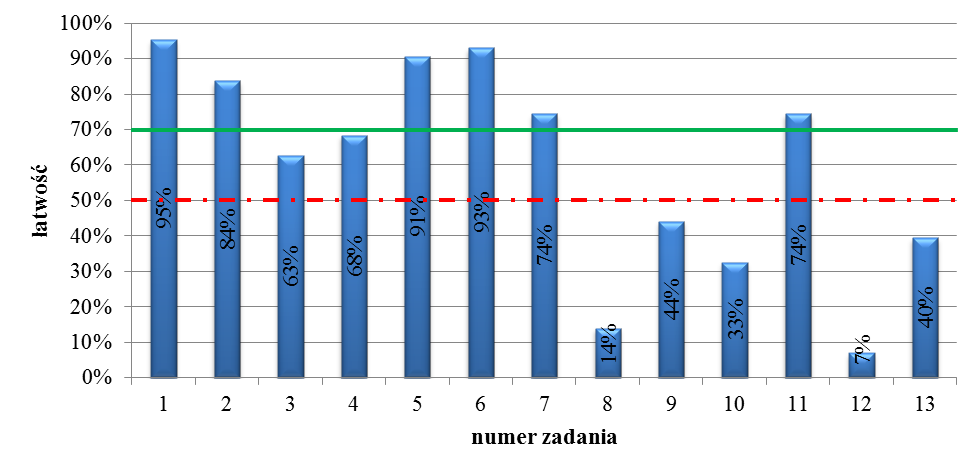 Z powyższego diagramu wynika, że w 5 czynnościach uczniowie nie osiągnęli wymaganego poziomu koniecznego. Wynik sześciu zadań przekroczył poziom zadowalający. Pozostałe 2 czynności okazały się dla uczniów umiarkowanie trudne.Łatwość zadań z matematyki– porównanie dla oddziałów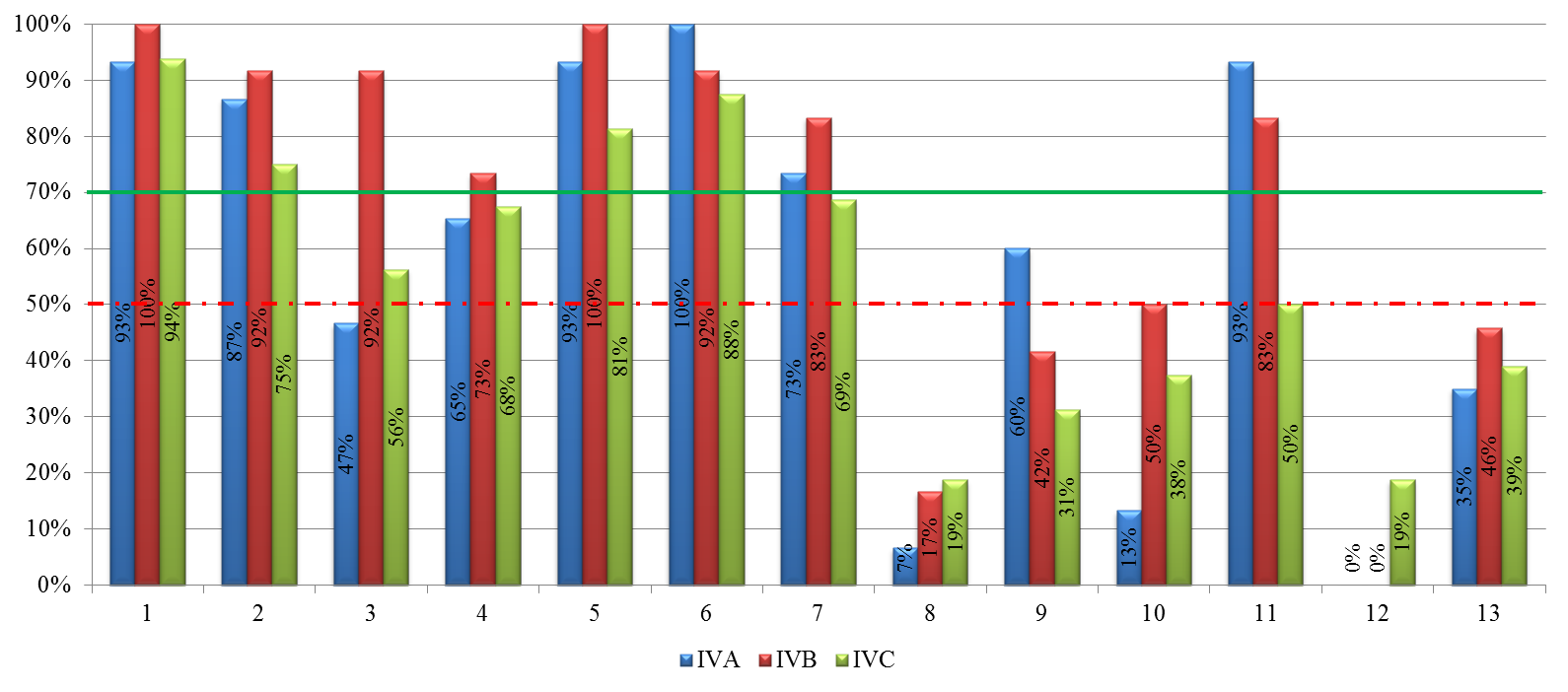 Łatwość zadań dla oddziałówPoniższa tabela prezentuje kartotekę oraz łatwość poszczególnych zadań i czynności uszeregowane według wymagań z podstawy programowej.Ogólne wyniki uczniów w poszczególnych obszarach wymagań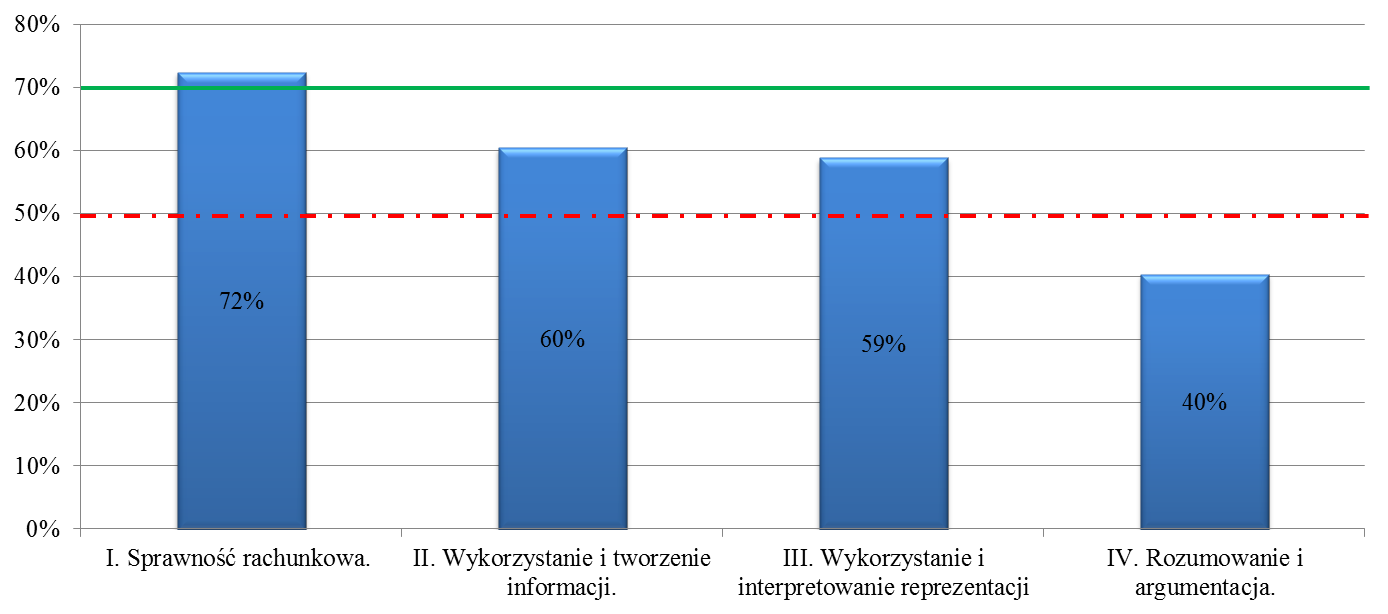 Osiągnięcia uczniów według sprawdzanych wymagań z zakresu podstawy programowej są zróżnicowane. W zakresie sprawności rachunkowej uczniowie osiągnęli poziom zadowalający. W wymaganiach z zakresu wykorzystania i tworzenia informacji (60% punktów) oraz wykorzystania i interpretowania reprezentacji (59% punktów) uczniowie osiągnęli poziom konieczny. Najsłabszy wynik wystąpił w zakresie rozumowania i argumentacji (40% punktów możliwych do uzyskania). Zgodnie z przyjętą skalą stopni osiągnięć na sprawdzianie uczniowie opanowali umiejętności określone obszarami standardów w sposób następujący:Wyniki uczniów w poszczególnych obszarach wymagań – porównanie dla oddziałów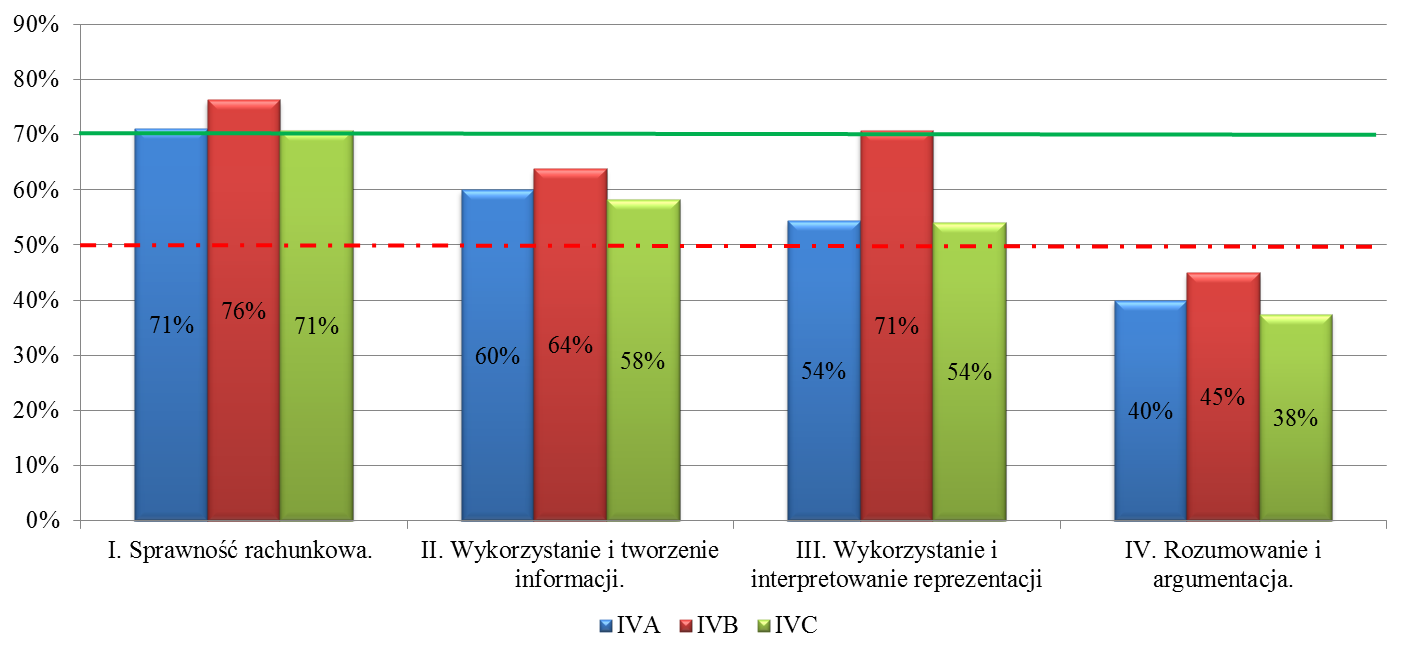 Wnioski z przeprowadzonej analizy sprawdzianuNa podstawie wyników uzyskanych przez uczniów można stwierdzić, że:uczniowie na poziomie zadowalającym poradzili sobie z:opisywaniem części danej całości za pomocą ułamkaprzedstawieniem liczby zapisanej w systemie rzymskim w systemie dziesiątkowymodejmowaniem pamięciowym liczb naturalnychodczytaniem i interpretacją danych przedstawionych na wykresie oraz opisaniem części danej całości za pomocą ułamkawykonywaniem obliczeń zegarowych na godzinach i minutachobliczeniem pola kwadratu przedstawionego na rysunkuuczniowie na poziomie niżej zadowalającym (koniecznym) poradzili sobie z:wykonywaniem nieskomplikowanych obliczeń w pamięci lub w działaniach trudniejszych pisemnie oraz wykorzystanie tych umiejętności w sytuacjach praktycznychuczniowie słabo poradzili sobie z:wskazaniem na rysunku cięciwy, średnicy oraz promienia okręguobliczaniem rzeczywistej długości odcinka, gdy dana jest jego długość w skaliokreśleniem skali rysunku na podstawie wymiarów rzeczywistych i wymiarów w skalistosowaniem strategii wynikającej z treści zadania, tworzeniem strategii rozwiązania problemurozwiązywaniem zadań tekstowych dotyczących pola i obwodu prostokąta osadzonych w kontekście praktycznym – koszt uprania i obszycia dywanuSzkołaKlasaKlasaKlasaSzkołaIVAIVBIVCLiczebność/ilość piszących43151216Wynik średni59%57%65%56%Wynik najniższy15%25%40%15%Wynik najwyższy90%85%75%90%Mediana 65%55%68%55%Łatwość testu59%57%65%56%Wymaganie ogólneNr zad.Nr zad.Wymaganie szczegółoweUczeń:Liczba punktówŁatwość w %I. Sprawność rachunkowa.I. Sprawność rachunkowa.I. Sprawność rachunkowa.I. Sprawność rachunkowa.I. Sprawność rachunkowa.I. Sprawność rachunkowa.1. Wykonywanie nieskomplikowanych obliczeń w pamięci lub w działaniach trudniejszych pisemnie oraz wykorzystanie tych umiejętności w sytuacjach praktycznych.44II. Działania na liczbach naturalnych.Uczeń:1) dodaje i odejmuje w pamięci liczby naturalne dwucyfrowe lub większe, liczbę jednocyfrową dodaje do dowolnej liczby naturalnej i odejmuje od dowolnej liczby naturalnej3) mnoży i dzieli liczbę naturalną przez liczbę naturalną jednocyfrową, dwucyfrową lub trzycyfrową sposobem pisemnym, w pamięci (w najprostszych przykładach) […]6) porównuje liczby naturalne z wykorzystaniem ich różnicy lub ilorazu568%1. Wykonywanie nieskomplikowanych obliczeń w pamięci lub w działaniach trudniejszych pisemnie oraz wykorzystanie tych umiejętności w sytuacjach praktycznych.66II. Działania na liczbach naturalnych.Uczeń:1) dodaje i odejmuje w pamięci liczby naturalne dwucyfrowe […]193%ŁatwośćŁatwośćŁatwośćŁatwośćŁatwość72%II. Wykorzystanie i tworzenie informacji.II. Wykorzystanie i tworzenie informacji.II. Wykorzystanie i tworzenie informacji.II. Wykorzystanie i tworzenie informacji.II. Wykorzystanie i tworzenie informacji.II. Wykorzystanie i tworzenie informacji.1. Odczytywanie i interpretowanie danych przedstawionych w różnej formie oraz ich przetwarzanie.22IV. Ułamki zwykłe i dziesiętne. Uczeń:1) opisuje część danej całości za pomocą ułamkaXIII. Elementy statystyki opisowej.Uczeń:2) odczytuje i interpretuje daneprzedstawione […] na diagramach i na wykresach184%1. Odczytywanie i interpretowanie danych przedstawionych w różnej formie oraz ich przetwarzanie.55I. Liczby naturalne w dziesiątkowym układzie pozycyjnym.Uczeń:5) liczby w zakresie do 3 000 zapisane w systemie rzymskim przedstawia w systemie dziesiątkowym, a zapisane w systemie dziesiątkowym przedstawia w systemie rzymskim191%2. Interpretowanie i tworzenie tekstów o charakterze matematycznym oraz graficzne przedstawianie danych.1212IX. Wielokąty, koła i okręgi. Uczeń:6) wskazuje na rysunku cięciwę, średnicę oraz promień koła i okręgu17%ŁatwośćŁatwośćŁatwośćŁatwośćŁatwość60%III. Wykorzystanie i interpretowanie reprezentacji.III. Wykorzystanie i interpretowanie reprezentacji.III. Wykorzystanie i interpretowanie reprezentacji.III. Wykorzystanie i interpretowanie reprezentacji.III. Wykorzystanie i interpretowanie reprezentacji.III. Wykorzystanie i interpretowanie reprezentacji.1. Używanie prostych, dobrze znanych obiektów matematycznych, interpretowanie pojęć matematycznych i operowanie obiektami matematycznymi.11IV. Ułamki zwykłe i dziesiętne. Uczeń:1) opisuje część danej całości za pomocą ułamka195%1. Używanie prostych, dobrze znanych obiektów matematycznych, interpretowanie pojęć matematycznych i operowanie obiektami matematycznymi.33IV. Ułamki zwykłe i dziesiętne. Uczeń:1) opisuje część danej całości za pomocą ułamka163%2. Dobieranie modelu matematycznego do prostej sytuacji […].77XII. Obliczenia praktyczne.Uczeń:3) wykonuje proste obliczenia zegarowe na godzinach, minutach[…]174%1. Używanie prostych, dobrze znanych obiektów matematycznych, interpretowanie pojęć matematycznych i operowanie obiektami matematycznymi.88XII. Obliczenia praktyczne. Uczeń:8) oblicza rzeczywistą długość odcinka, gdy dana jest jego długość w skali oraz długość odcinka w skali, gdy dana jest jego rzeczywista długość114%1. Używanie prostych, dobrze znanych obiektów matematycznych, interpretowanie pojęć matematycznych i operowanie obiektami matematycznymi.1010XII. Obliczenia praktyczne. Uczeń:8) oblicza rzeczywistą długość odcinka, gdy dana jest jego długość w skali oraz długość odcinka w skali, gdy dana jest jego rzeczywista długość133%1. Używanie prostych, dobrze znanych obiektów matematycznych, interpretowanie pojęć matematycznych i operowanie obiektami matematycznymi.1111XI. Obliczenia w geometrii. Uczeń:2) oblicza pola: trójkąta, kwadratu,prostokąta, rombu, równoległoboku,trapezu, przedstawionych na rysunku[…]174%ŁatwośćŁatwośćŁatwośćŁatwośćŁatwość59%IV. Rozumowanie i argumentacja.IV. Rozumowanie i argumentacja.IV. Rozumowanie i argumentacja.IV. Rozumowanie i argumentacja.IV. Rozumowanie i argumentacja.IV. Rozumowanie i argumentacja.3. Stosowanie strategii wynikającej z treści zadania, tworzenie strategii rozwiązania problemu, również w rozwiązaniach wieloetapowych oraz w takich, które wymagają umiejętności łączenia wiedzy z różnych działów matematyki.3. Stosowanie strategii wynikającej z treści zadania, tworzenie strategii rozwiązania problemu, również w rozwiązaniach wieloetapowych oraz w takich, które wymagają umiejętności łączenia wiedzy z różnych działów matematyki.9II. Działania na liczbach naturalnych.Uczeń:1) dodaje i odejmuje w pamięci liczby naturalne dwucyfrowe lub większe, liczbę jednocyfrową dodaje do dowolnej liczby naturalnej i odejmuje od dowolnej liczby naturalnej3) mnoży i dzieli liczbę naturalną przez liczbę naturalną jednocyfrową, dwucyfrową lub trzycyfrową […] w pamięci (w najprostszych przykładach) […]144%3. Stosowanie strategii wynikającej z treści zadania, tworzenie strategii rozwiązania problemu, również w rozwiązaniach wieloetapowych oraz w takich, które wymagają umiejętności łączenia wiedzy z różnych działów matematyki.3. Stosowanie strategii wynikającej z treści zadania, tworzenie strategii rozwiązania problemu, również w rozwiązaniach wieloetapowych oraz w takich, które wymagają umiejętności łączenia wiedzy z różnych działów matematyki.13XI. Obliczenia w geometrii. Uczeń:1) oblicza obwód wielokąta o danych długościach boków2) oblicza pola: trójkąta, kwadratu,prostokąta, rombu, równoległoboku,trapezu, przedstawionych na rysunku oraz w sytuacjach praktycznych […]440%ŁatwośćŁatwośćŁatwośćŁatwośćŁatwość40%Wskaźnik łatwości w %Interpretacja wskaźnika0 - 19Zadanie bardzo trudne20 - 49Zadanie trudne50 – 69Zadanie umiarkowanie trudne70 – 89Zadanie łatwe90 – 100Zadanie bardzo łatweŁatwość sprawdzanych czynnościŁatwość sprawdzanych czynnościŁatwość sprawdzanych czynnościŁatwość sprawdzanych czynnościŁatwość sprawdzanych czynnościŁatwość sprawdzanych czynnościInterpretacjaBardzo trudneTrudneUmiarkowanie trudneŁatweBardzo łatweWartość wskaźnika łatwości0– 1920 – 4950 – 6970 – 8990 –100Numery zadań8, 129, 10, 13  3, 42, 7, 111, 5, 6Liczba zadań/czynności23233Wymaganie ogólneNr zad.Nr zad.Wymaganie szczegółoweUczeń:Liczba punktówŁatwość w %Łatwość w %Łatwość w %Wymaganie ogólneNr zad.Nr zad.Wymaganie szczegółoweUczeń:Liczba punktówIVAIVBIVCI. Sprawność rachunkowa.I. Sprawność rachunkowa.I. Sprawność rachunkowa.I. Sprawność rachunkowa.I. Sprawność rachunkowa.I. Sprawność rachunkowa.I. Sprawność rachunkowa.I. Sprawność rachunkowa.1. Wykonywanie nieskomplikowanych obliczeń w pamięci lub w działaniach trudniejszych pisemnie oraz wykorzystanie tych umiejętności w sytuacjach praktycznych.44II. Działania na liczbach naturalnych.Uczeń:1) dodaje i odejmuje w pamięci liczby naturalne dwucyfrowe lub większe, liczbę jednocyfrową dodaje do dowolnej liczby naturalnej i odejmuje od dowolnej liczby naturalnej3) mnoży i dzieli liczbę naturalną przez liczbę naturalną jednocyfrową, dwucyfrową lub trzycyfrową sposobem pisemnym, w pamięci (w najprostszych przykładach) […]6) porównuje liczby naturalne z wykorzystaniem ich różnicy lub ilorazu565%73%68%1. Wykonywanie nieskomplikowanych obliczeń w pamięci lub w działaniach trudniejszych pisemnie oraz wykorzystanie tych umiejętności w sytuacjach praktycznych.66II. Działania na liczbach naturalnych.Uczeń:1) dodaje i odejmuje w pamięci liczby naturalne dwucyfrowe […]1100%92%88%ŁatwośćŁatwośćŁatwośćŁatwośćŁatwość71%76%71%II. Wykorzystanie i tworzenie informacji.II. Wykorzystanie i tworzenie informacji.II. Wykorzystanie i tworzenie informacji.II. Wykorzystanie i tworzenie informacji.II. Wykorzystanie i tworzenie informacji.II. Wykorzystanie i tworzenie informacji.II. Wykorzystanie i tworzenie informacji.II. Wykorzystanie i tworzenie informacji.1. Odczytywanie i interpretowanie danych przedstawionych w różnej formie oraz ich przetwarzanie.22IV. Ułamki zwykłe i dziesiętne. Uczeń:1) opisuje część danej całości za pomocą ułamkaXIII. Elementy statystyki opisowej.Uczeń:2) odczytuje i interpretuje daneprzedstawione […] na diagramach i na wykresach187%92%75%1. Odczytywanie i interpretowanie danych przedstawionych w różnej formie oraz ich przetwarzanie.55I. Liczby naturalne w dziesiątkowym układzie pozycyjnym.Uczeń:5) liczby w zakresie do 3 000 zapisane w systemie rzymskim przedstawia w systemie dziesiątkowym, a zapisane w systemie dziesiątkowym przedstawia w systemie rzymskim193%100%81%2. Interpretowanie i tworzenie tekstów o charakterze matematycznym oraz graficzne przedstawianie danych.1212IX. Wielokąty, koła i okręgi. Uczeń:6) wskazuje na rysunku cięciwę, średnicę oraz promień koła i okręgu10%0%19%ŁatwośćŁatwośćŁatwośćŁatwośćŁatwość60%64%58%III. Wykorzystanie i interpretowanie reprezentacji.III. Wykorzystanie i interpretowanie reprezentacji.III. Wykorzystanie i interpretowanie reprezentacji.III. Wykorzystanie i interpretowanie reprezentacji.III. Wykorzystanie i interpretowanie reprezentacji.III. Wykorzystanie i interpretowanie reprezentacji.III. Wykorzystanie i interpretowanie reprezentacji.III. Wykorzystanie i interpretowanie reprezentacji.1. Używanie prostych, dobrze znanych obiektów matematycznych, interpretowanie pojęć matematycznych i operowanie obiektami matematycznymi.11IV. Ułamki zwykłe i dziesiętne. Uczeń:1) opisuje część danej całości za pomocą ułamka193%100%94%1. Używanie prostych, dobrze znanych obiektów matematycznych, interpretowanie pojęć matematycznych i operowanie obiektami matematycznymi.33IV. Ułamki zwykłe i dziesiętne. Uczeń:1) opisuje część danej całości za pomocą ułamka147%92%56%2. Dobieranie modelu matematycznego do prostej sytuacji […].77XII. Obliczenia praktyczne.Uczeń:3) wykonuje proste obliczenia zegarowe na godzinach, minutach[…]173%83%69%1. Używanie prostych, dobrze znanych obiektów matematycznych, interpretowanie pojęć matematycznych i operowanie obiektami matematycznymi.88XII. Obliczenia praktyczne. Uczeń:8) oblicza rzeczywistą długość odcinka, gdy dana jest jego długość w skali oraz długość odcinka w skali, gdy dana jest jego rzeczywista długość17%17%19%1. Używanie prostych, dobrze znanych obiektów matematycznych, interpretowanie pojęć matematycznych i operowanie obiektami matematycznymi.1010XII. Obliczenia praktyczne. Uczeń:8) oblicza rzeczywistą długość odcinka, gdy dana jest jego długość w skali oraz długość odcinka w skali, gdy dana jest jego rzeczywista długość113%50%38%1. Używanie prostych, dobrze znanych obiektów matematycznych, interpretowanie pojęć matematycznych i operowanie obiektami matematycznymi.1111XI. Obliczenia w geometrii. Uczeń:2) oblicza pola: trójkąta, kwadratu,prostokąta, rombu, równoległoboku,trapezu, przedstawionych na rysunku[…]193%83%50%ŁatwośćŁatwośćŁatwośćŁatwośćŁatwość54%71%54%IV. Rozumowanie i argumentacja.IV. Rozumowanie i argumentacja.IV. Rozumowanie i argumentacja.IV. Rozumowanie i argumentacja.IV. Rozumowanie i argumentacja.IV. Rozumowanie i argumentacja.IV. Rozumowanie i argumentacja.IV. Rozumowanie i argumentacja.3. Stosowanie strategii wynikającej z treści zadania, tworzenie strategii rozwiązania problemu, również w rozwiązaniach wieloetapowych oraz w takich, które wymagają umiejętności łączenia wiedzy z różnych działów matematyki.3. Stosowanie strategii wynikającej z treści zadania, tworzenie strategii rozwiązania problemu, również w rozwiązaniach wieloetapowych oraz w takich, które wymagają umiejętności łączenia wiedzy z różnych działów matematyki.9II. Działania na liczbach naturalnych.Uczeń:1) dodaje i odejmuje w pamięci liczby naturalne dwucyfrowe lub większe, liczbę jednocyfrową dodaje do dowolnej liczby naturalnej i odejmuje od dowolnej liczby naturalnej3) mnoży i dzieli liczbę naturalną przez liczbę naturalną jednocyfrową, dwucyfrową lub trzycyfrową […] w pamięci (w najprostszych przykładach) […]160%42%31%3. Stosowanie strategii wynikającej z treści zadania, tworzenie strategii rozwiązania problemu, również w rozwiązaniach wieloetapowych oraz w takich, które wymagają umiejętności łączenia wiedzy z różnych działów matematyki.3. Stosowanie strategii wynikającej z treści zadania, tworzenie strategii rozwiązania problemu, również w rozwiązaniach wieloetapowych oraz w takich, które wymagają umiejętności łączenia wiedzy z różnych działów matematyki.13XI. Obliczenia w geometrii. Uczeń:1) oblicza obwód wielokąta o danych długościach boków2) oblicza pola: trójkąta, kwadratu,prostokąta, rombu, równoległoboku,trapezu, przedstawionych na rysunku oraz w sytuacjach praktycznych […]435%46%39%ŁatwośćŁatwośćŁatwośćŁatwośćŁatwość40%45%38%Procent uzyskanych pkt0 - 1920 - 4950 - 6970 - 7980 - 8990 - 100Średnia łatwość zadańbardzo trudnetrudneumiarkowanie trudne/łatwełatwełatwebardzo łatweStopień osiągnięćbardzo
 niskiniskiniżej zadowalającyzadowalającydobrybardzo dobryWymaganieStopień osiągnięćStopień osiągnięćI. Sprawność rachunkowa.72%zadowalającyII. Wykorzystanie i tworzenie informacji.60%niżej zadowalającyIII. Modelowanie matematyczne.59%niżej zadowalającyIV. Rozumowanie i tworzenie strategii40%niskiWymaganieStopień osiągnięćStopień osiągnięćStopień osiągnięćStopień osiągnięćStopień osiągnięćStopień osiągnięćWymaganieIVAIVAIVBIVBIVCIVCI. Sprawność rachunkowa.71%zadowalający76%zadowalający71%zadowalającyII. Wykorzystanie 
i tworzenie informacji.60%niżej zadowalający64%niżej zadowalający58%niżej zadowalającyIII. Modelowanie matematyczne.54%niżej zadowalający71%zadowalający54%niżej zadowalającyIV. Rozumowanie 
i tworzenie strategii40%niski45%niski38%niski